Государственное бюджетное образовательное учреждение высшего образования Московской области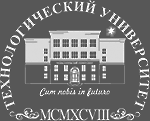 ТЕХНОЛОГИЧЕСКИЙ УНИВЕРСИТЕТРезультаты Международной Открытой ОлимпиадыТехнологического университета 2019 г.21 апреля 2019 годаОбществознаниеНоминация «Таланты России»Класс: 11, 2 курс СПОКак найти себя в списке: фамилии расположены в порядке убывания набранной суммы баллов; фамилии участников, набравших одинаковую сумму баллов, расположены в алфавитном порядке№ п/пСтатусФамилия ИмяУчреждениеРегион, городБалл (max 100)ПобедительКарпушкина Ангелина ОлеговнаМБОУ СОШ № 16Московская обл.,г. Сергиев Посад85ПобедительМанушина Анна ИвановнаМБОУ «СОШ № 2 им А.Г. Малышкина»Пензенская обл., р.п. Мокшан85ПризерII местоТерентьев Владимир НиколаевичМОБУ «Якутский городской лицей» Республика Саха (Якутия),г. Якутск83ПризерII местоЧащина Ксения АндреевнаМКОУ «Ларичихинская СОШ» Алтайский край, Тальменский р-н, с. Ларичиха  83ПризерIII местоКрасильникова Алина МихайловнаМБОУ «Средняя школа № 1»Владимирская обл., г. Кольчугино 82ПризерIV местоМетелькова Дарья АлександровнаМБОУ «Наро-Фоминская CОШ № 5 с УИОП»Московская обл.,г. Наро-Фоминск81ПризерIV местоПечерских Ольга ГеннадьевнаМБОУ СОШ № 16Московская обл.,г. Сергиев Посад81УчастникХачатурян Альберт СимоновичМБОУ «Зверосовхозская СОШ»Московская обл.,Пушкинский р-н,п. Зверосовхоз 80УчастникБорисова Анастасия ГеннадьевнаМАОУ «Гимназия «Исток»Новгородская обл.,г. Великий Новгород73УчастникЗаводнюк Полина ДмитриевнаМОАУ «Гимназия № 1»Оренбургская обл.,г. Новотроицк 69Участник Симонова Елена РомановнаМКОУ «Ларичихинская СОШ» Алтайский край, Тальменский р-н, с. Ларичиха  66УчастникАкопян Арман МушеговичМБОУ «Зверосовхозская СОШ»Московская обл.,Пушкинский р-н,п. Зверосовхоз 64УчастникЯцко Софья ДмитриевнаМБОУ СОШ № 16Московская обл.,г. Сергиев Посад62УчастникМанукян Милена ВардановнаМБОУ СОШ № 16Московская обл.,г. Сергиев Посад61УчастникКорпачевская Анна СергеевнаМБОУ «Одинцовская СОШ № 1»  Московская обл.,г. Одинцово44УчастникКолесников Роман ВладимировичМБОУ «Зверосовхозская СОШ»Московская обл.,Пушкинский р-н,п. Зверосовхоз 31УчастникИльина Ольга СергеевнаМБОУ «Зверосовхозская СОШ»Московская обл.,Пушкинский р-н,п. Зверосовхоз 30